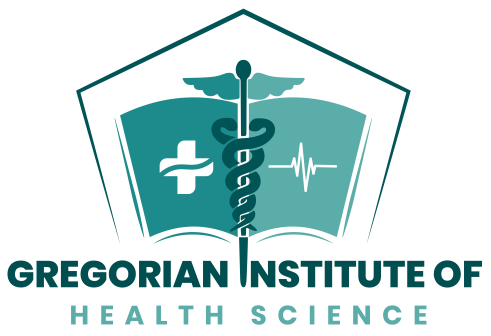 	20        201)a. Name of the Student ( in BLOCK Letters according to SSLC certificates)b. Date of Birth (Christian Era) (Attach the copy of. TC from the Institution last studied)4. Address for communication District 	Pin CodeEmail	5. Conveyance Required (Yes/No)6. Hostel Required (Yes/No)7. Academic information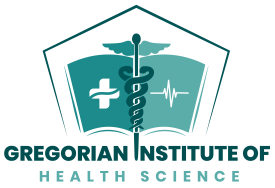 8. Branch of study - Tick your optionI hereby, solemnly and sincerely affirm that1. The statements and information in my son’s / daughter’s /ward’s application, and also in all the enclosures submitted by him / her are true, should it however be found that any information furnished is untrue, I realize that I am liable to criminal prosecution and I also agree to forfeit his / her seat in the Institution.2. I am aware that if my son / daughter / ward would conform strictly to all rules and regulations in force now or which may be introduced in the Institution hereafter and that I realize that breach of discipline and rules on my son’s / daughter’s /ward’s part would entail forfeiture summarily of his / her seat in the Institution.3. I am aware that if my son / daughter / ward does not have required attendance during the year / semester in theory, drawing & practical classes separately, my son / daughter / ward will not be sent for the examination.4. A student securing attendance below required level in a semester will have to repeat the course based on Jain(deemed-to --be) University norms work of that semester in the next academic year resulting in the loss of one academic year for the student and thata student can avail the facility of condemnation of shortage of attendance only once during the entire course of study.5. My son / daughter/ward is aware that breach of discipline and rules or bad conduct in the extra - curricular / co -curricular activities will also entail forfeiture summarily of his/her seat in the Institution, in addition to such other proceedings that may be taken against him / her.6. I am aware that if my son / daughter / ward is admitted into the hostel he / she will strictly abide by the rules and regulations in force in the hostel.7. I am aware that fees once paid will not be refunded.8. I am aware that ragging within or outside the college is prohibited and students who involve themselves in ragging shall be punished with imprisonment for a term, which may extend to 2 years and shall also be liable to a fine, which may extend to ten thousand rupees.9. We solemnly assure that we will not seek transfer to any other college situated either within or outside during      the duration of the course.10. We are aware that the students will be, however, required to finish either Cash Security or Bank Guarantee for the fees payable for the remaining years / Semesters in case the student withdraws from or drops out of the course in the middle for whatever reason.11. I agree to abide by the rules and regulations of the college and hostel.Signature of the StudentDate:	Signature of the Parent / Guardian		I. (Full name of Student/Reg. Num /Enrolment Num)	S/O,D/O ,Mr./Mrs/Ms	have been admitted to     	  (Name of the Institution)have received a copy of the UGC regulation dated 04-11-2009 on Curbing the Menace of Ragging in HigherEducational Institution ,(here in after called the “Regulation”) carefully read and fully understood the provision contained in the said Regulations.	2. I have , in particular ,perused Clause 3 of the Regulation and am aware as to what constitutes ragging3. I have also ,in particular ,perused Clause 6 and Clause 7 of the Regulation and am fully aware of thepenal and administrative action that is liable to be taken against me in case I am found guilty of or abetting ragging,actively or passively or being part of a conspiracy to promote ragging4 . I hereby solemnly aver and undertake thata) I will no indulge in any behaviour  or act that may be constituted as ragging under Clause 4 of theRegulationsb) I will not participate in or abet or propagate through any act of commission or omission that may beconstituted as ragging under Clause 4 of the Regulation5. I hereby solemnly affirm that, if found guilty of ragging ,I am liable for punishment according to regulation ofwithout prejudice to any other criminal action that may be taken against me under any penal lawor any law for the time being in force6. I hereby declare that I have not been expelled or debarred from admission in any institution in the country onaccount of being found guilty of abetting or being part of a conspiracy to promote ragging and further affirm that incase the declaration is found to be untrue, I am aware that my admission is liable to be cancelled.Signature of the Student.NameI. I Mr./ Mrs. /MS (Full name of Parent /Guardian)	Father /Mother/Guardian of	(F ull name of Student/Reg. Num /Enrolment Num) have been admitted to			(Name of the Institution)have received a copy of the UGC regulation dated 04-11-2009 on Curbing the Menace of Ragging in HigherEducational Institution ,(here in after called the “Regulation”) carefully read and fully understood the provision contained in the said Regulations.	2. I have , in particular ,perused Clause 3 of the Regulation and am aware as to what constitutes ragging3. I have also ,in particular ,perused Clause 6 and Clause 7 of the Regulation and am fully aware of the penal and administrative action that is liable to be taken against me in case I am found guilty of or abetting ragging, actively or passively or being part of a conspiracy to promote ragging4 . I hereby solemnly aver and undertake thata) I will no indulge in any behaviour  or act that may be constituted as ragging under Clause 4 of theRegulationsb) I will not participate in or abet or propagate through any act of commission or omission that may beconstituted as ragging under Clause 4 of the Regulation5. I hereby solemnly affirm that, if found guilty of ragging ,I am liable for punishment according to regulation ofwithout prejudice to any other criminal action that may be taken against me under any penal lawor any law for the time being in force6. I hereby declare that I have not been expelled or debarred from admission in any institution in the country onaccount of being found guilty of abetting or being part of a conspiracy to promote ragging and further affirm that incase the declaration is found to be untrue, I am aware that my admission is liable to be cancelled.Signature of the Parent/GuardianNameAddressMob/Tel.NoBranchQuotac. Religion/Casted. Citizenshipe. Mother Tonguef. Sex (Male / Female )2.a Name of Fatherb. Occupationc.Mob.no3.a Name of Motherb. Occupationc.Mob.noS.No.ClassMonth & YearRegistration No.Name of the School% of Marks1X Std2+2 - HSE/CB SESl.No.BranchlB.Voc in RadiologyVB.Voc in PhysiotherapyllB.Voc in Dialysis TechnologyVlB.Voc in Nutrition & DieteticslllB.Voc in CardiologyVllB.Voc in OptometrylVB.Voc in Medical Lab Technology (B.M.L.T)aSSLCbPlus 2cTCdConduct CertificateeDTE Allotment Memmo / Payment SlipfMigration CertificategPhysical Fitness CertificatehIncome CertificateiCommunity CertificatejPhotokOther Certificate if anyDeclare thisDay ofMonth ofYearDeclare thisDay ofMonth ofYear